附件1 北京市知识产权保险试点经费申报流程图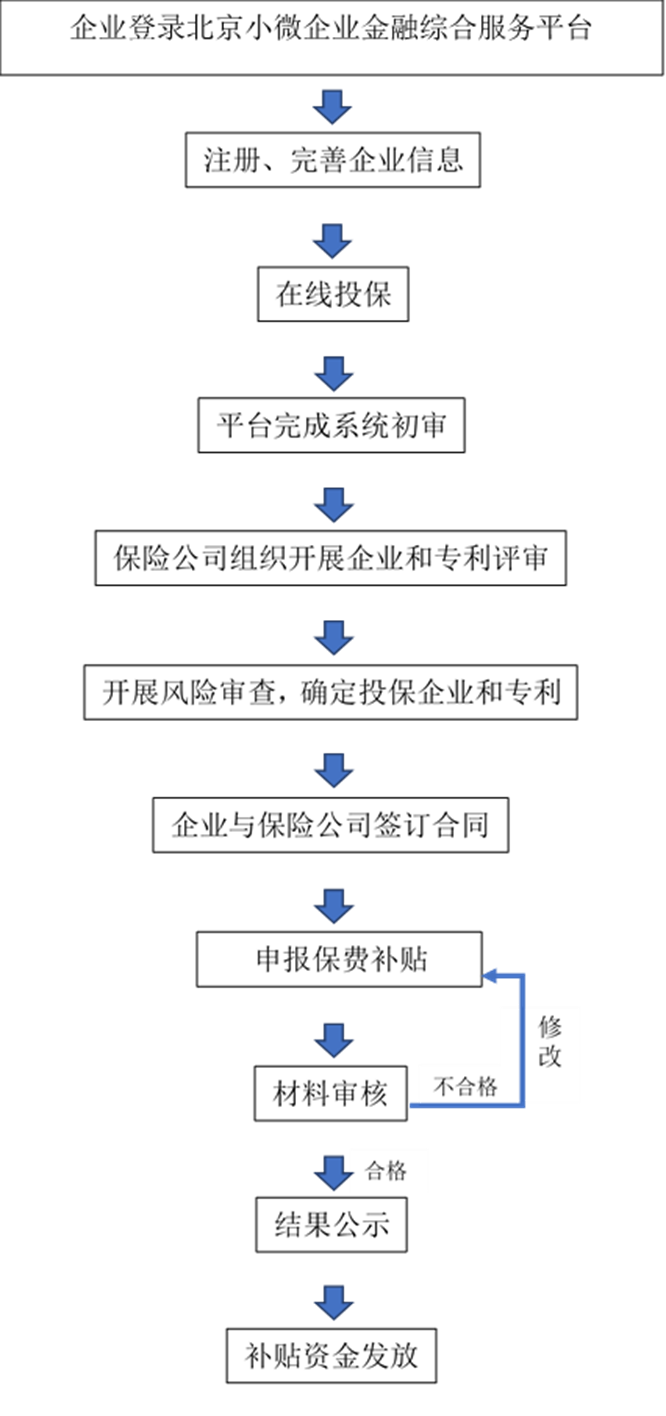 